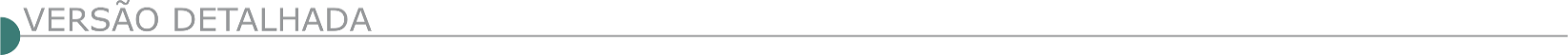 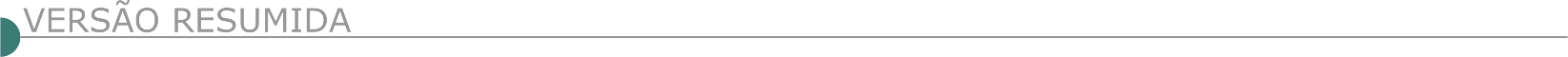 ESTADO DE MINAS GERAISAREADO PREFEITURA MUNICIPAL EXTRATO DE AVISO DE LICITAÇÃO DA TOMADA DE PREÇO Nº 003/2022Torna público o Extrato de Aviso de Licitação do Edital de Tomada de Preço nº 003/2022 – Regime: Menor preço global – Objeto: contratação de empresa especializada para realização da obra de cobertura da quadra do Bairro Nova Areado. Data da abertura: 09/03/2022 às 13:00hs. Mais informações junto à Prefeitura Municipal de Areado, à Praça Henrique Vieira, 25 – Centro – Areado/MG, pelos telefones (35) 3293-1333, ou pelo site www.areado.mg.gov.br ou pelo e-mail: licitação@areado.mg.gov.br. CAPELINHA PREFEITURA MUNICIPAL - TORNA PÚBLICO TOMADA DE PREÇOS 002/2022Contratação de empresa para prestação de serviços de recapeamento das ruas Marajó e Américo Celestino de Almeida em atendimento a secretaria Municipal de Obras. Abertura: 10/03/2022 as 08:30 Hs. Informações: Site: www.pmcapelinha.mg.gov.br - (33)3516-1348. PREFEITURA MUNICIPAL DE CARBONITA - TOMADA DE PREÇO N.º 003/2022TORNA PÚBLICO QUE REALIZARÁ NO DIA 18 DE MARÇO DE 2022, ÀS 09H00MIN, O PROCESSO LICITATÓRIO N.º 032/2022, TOMADA DE PREÇO N.º 003/2022. TIPO: MENOR PREÇO GLOBAL. OBJETO: CONTRATAÇÃO DE EMPRESA ESPECIALIZADA PARA EXECUÇÃO DE OBRAS DE PAVIMENTAÇÃO EM BLOQUETES SEXTAVADOS COM MEIO FIO E SARJETA, NA RUA MURILO NICOLAU E RUA BELA VISTA, BAIRRO MONTE BELO NO MUNICÍPIO DE CARBONITA/MG DE ACORDO COM O CONVÊNIO 899966/2020. INFORMAÇÕES PELO TEL.: (0XX38) 3526-1944 OU E-MAIL: LICITACAO@CARBONITA.MG.GOV.BR. CATAGUASES PREFEITURA MUNICIPAL PROCESSO LICITATÓRIO Nº 025/2022 - TOMADA DE PREÇOS Nº 005/2022. O Município de Cataguases, por meio de seu Prefeito Sr. José Henriques comunica a todos os interessados que fará no dia 07 de março de 2022 às 9h no Salão Nobre Humberto Hardman Henriques, situado na Praça Santa Rita, 462, Centro, Cataguases/MG, a abertura do Processo Licitatório nº 025/2022 na modalidade Tomada de Preços nº 005/2022, Tipo menor preço, para contratação de empresa para reforma parcial do antigo quartel, Rua Araújo, 121, Centro, Cataguases/MG. Valor estimado: R$ 132.970,08. Os interessados poderão adquirir o edital através do site: www.cataguases.mg.gov.br/licitacoes e qualquer dúvida entrar em contato pelo tel.: (32) 3422-1066, ramal 219, 241, 223 e 247 ou através do e-mail: licitacaopmcataguases@gmail.com. CONFINS PREFEITURA MUNICIPAL TOMADA DE PREÇO Nº 007/2021. PROCESSO LICITATÓRIO Nº 0135/2021. O Município de Confins/MG comunica que realizará no dia 09 de março de 2022 às 09h15min, Licitação na modalidade Tomada de Preços nº 007/2021, cujo Objeto é a Contratação de Empresa especializada para execução de Obras viárias de pavimentação asfáltica em CBUQ e Construção de rede de drenagem de águas pluviais, na Rua João de Freitas na cidade de Confins/MG, conforme Planilha Orçamentária, Cronograma Físico-Financeiro, Termo de Referência, Memorial Descritivo e Projeto (Anexo I), em atendimento à Secretaria Municipal de Obras e Serviços Urbanos. O Edital poderá ser adquirido no endereço eletrônico: https://www.confins.mg.gov.br/portal/editais/1. O Valor Global estimado é R$ 126.399,87. Os envelopes de documentação e proposta de preço serão protocolados até 09h15min no Setor de protocolo da Prefeitura no dia 09/03/2022. A abertura dos envelopes será às 09h30min do dia 09/03/2022 no Setor de Licitação da Sede da Prefeitura, Rua Gustavo Rodrigues, nº 265, Centro, Confins/MG. Tel. de contato: (31) 3665-7829. CONTAGEM – MG - SECRETARIA MUNICIPAL DE OBRAS E SERVIÇOS URBANOS AVISO DE LICITAÇÃO RDC PRESENCIAL Nº 001/2022 Contagem, 18 de fevereiro de 2022 A Prefeitura do Município de Contagem, torna público, para conhecimento dos interessados, que fará realizar licitação na seguinte modalidade: Página 12 de 47 RDC PRESENCIAL nº 001/2022 – PA 002/2022, tipo Maior Desconto, para contratação de empresa de engenharia para EXECUÇÃO DE OBRAS DE REVITALIZAÇÃO DO PAVIMENTO, DA DRENAGEM SUPERFICIAL E DA SINALIZAÇÃO DAS DIVERSAS VIAS NO MUNICÍPIO DE CONTAGEM-MG., com entrega do envelope de proposta até às 10:00 (dez horas) do dia 16 (dezesseis) de março de 2022. Obs.: Essa licitação está sendo republicada na forma da Lei, em função de modificação no Edital. Os interessados poderão ler e obter o texto integral deste Edital e seus Anexos, inclusive projetos de engenharia, que estarão disponíveis a partir do dia 18 (dezoito) de fevereiro de 2022, pelo site www.contagem.mg.gov.br/licitações. ou na sala da Comissão Permanente de Licitação da Secretaria Municipal de Obras e Serviços Urbanos (SEMOBS), situada à rua Madre Margherita Fontanaresa, 432, 3º andar Bairro Eldorado - Contagem/MG, tel.: (031) 3391- 9352, de segunda à sexta-feira, no horário de 08h00min às 12h00min e de 13h00min às 17h00min, mediante apresentação de um DVD virgem à Comissão Permanente de Licitação no endereço acima e, ainda, OBRIGATORIAMENTE, informar, por meio de carta, os seguintes dados: razão social ou denominação completa da empresa, CNPJ/MF, endereço completo, telefone e nome da pessoa para contato.CONSELHEIRO LAFAIETE PREFEITURA MUNICIPAL - TOMADA DE PREÇOS Nº 002/2022 A PMCL/MG torna público que fará realizar licitação, na modalidade TOMADA DE PREÇOS, tipo menor preço, que se destina a Contratação de empresa especializada para execução de obra de reforma da Creche Municipal Dona Glorinha, no Município de Conselheiro Lafaiete, de acordo com projetos, quantitativos e condições contidos nos Anexos I e II, integrantes do Edital. Data de Credenciamento/recebimento das propostas/documentação: dia 09/03/2022 às 09h:30min, no Edifício Solar Barão de Suassuí, situado na Rua Barão do Suassuí, 106 - Boa Vista, Conselheiro Lafaiete - MG, 36400-130. Esclarecimentos pelo telefone (31) 99239-2003 ou e-mail: licita.lafaiete@gmail.com. O edital poderá ser retirado pelo site: www.conselheirolafaiete.mg.gov.br. COROMANDEL PREFEITURA MUNICIPAL AVISO DE LICITAÇÃO. PREGÃO PRESENCIAL Nº 05/2022 - SRP. Será realizado no dia 08 de março de 2022 às 08:00 hs o Processo n° 07/2022, do Tipo Menor Preço Global, cujo objeto é contratação de empresa para fornecimento de massa asfáltica aplicada em cbuq-concreto betuminoso usinado a quente, incluindo preparação de buracos, pintura de ligação, transporte, espalhamento e compactação com rolo liso para operação tapa buracos e construção de travessias elevadas no perímetro urbano, distritos e povoados do Município de Coromandel-MG. E-mail licitacao@coromandel.mg.gov.br no site www.coromandel.mg.gov.br, ou pelo telefone 34-3841-1344. COUTO DE MAGALHÃES DE MINAS PREFEITURA MUNICIPAL RETIFICAÇÃO TOMADA DE PREÇO 001/2022 Torna público a retificação do edital de licitação nº 021/2021- tomada de preços nº 001/2021, que tem como objeto contratação de empresa do ramo de engenharia para execução do projeto de prevenção e combate a incêndio, em atendimento ao solicitado pela secretaria municipal de obras. Fica determinada a abertura do presente certame para o dia 11/032022 às 9:00 horas. Maiores informações: (038) 3533-1244 ou e-mail: licitacao@coutodemagalhaesdeminas.mg.gov.br. CRISTINA PREFEITURA MUNICIPAL PROC. LICIT. 016/2022 - TP 02/2022. Torna-se público a Pavimentação de Trecho da Rua Olegário Maciel e do Pátio do Estacionamento do EFS Urbano, Termo de Acordo AGE/ GAB/ASSGAB – Processo nº 1080.01.0085396/2021-29 – Vale/Brumadinho e FMS – Processo nº 25000.185998/2021-77, com fornecimento de materiais e mão de obra. Visita Técnica: Facultativa. Abertura dos envelopes: 10/03/21, às 09:30 h. Willian L. Garcia – Presidente da CPL. Informações: (35) 3281-1100, ramal 5. Site: Edital e anexos, na íntegra: www.cristina.mg.gov.br, link “Licitações e Contratos”.CURRAL DE DENTRO PREFEITURA MUNICIPAL - TOMADA DE PREÇOS Nº 001/2022 A Prefeitura Municipal de Curral de Dentro/MG, torna público a quem interessar que estará realizando no dia 09/03/2022 às 09h00min, o PROCESSO LICITATÓRIO 014/2022, TOMADA DE PREÇOS Nº 001/2022, tipo menor preço por empreitada global, cujo objeto será a contratação de empresa especializada para execução de obra de construção de quadra poliesportiva no Distrito de Maristela, do município de Curral de Dentro/MG. Cópia integral do edital e Informações complementares através do e-mail: pmcddlicita@gmail.com e site www.curraldedentro.mg.gov.br. DESTERRO DE ENTRE RIOS PREFEITURA MUNICIPAL - PROCESSO Nº 029/2022 - TOMADA DE PREÇO Nº 002/2022.Objeto: Contratação de empresa especializada para prestação de serviços de construção de um Auditório anexo a casa do Chico da Gabriela, localizada na rua Teófilo Andrade, nº 281 – centro – Desterro de Entre Rios/MG, conforme condições, quantidades e exigências estabelecidas no Edital e em seus anexos, através da Comissão Permanente de Licitação, torna público, para conhecimento dos interessados, que está instaurando o processo, através do presente instrumento, nos termos da Lei 8.666/93. Realização: 08/03/2022 ás 09:00 horas. Local: sala de licitações da Prefeitura Municipal De Desterro De Entre Rios. Endereço: Rua Teófilo Andrade, n°66, centro, Desterro de Entre Rios MG, CEP: 35.494-000. Informações: (031) 3736-1515 OU 31- 98359-7922. E-Mail- compras@desterrodeentrerios.mg.gov.br. Site: www.desterrodeentrerios.mg.gov.br. MUNICÍPIO DE DIVINÓPOLIS - MG - PROCESSO LICITATÓRIO Nº. 031/2022, TOMADA DE PREÇO Nº. 010/2022Tipo menor valor, cujo objeto é a Contratação de empresa para execução da obra de construção do muro de arrimo da Escola Municipal Otávio Olímpio de Oliveira no Município de Divinópolis - MG. A abertura dos envelopes dar-se-á no dia 14 de março de 2022 às 09h00min, na sala de licitações desta Prefeitura.O edital em seu inteiro teor estará à disposição dos interessados no site: www.divinopolis.mg.gov.br. Informações e esclarecimentos poderão ser obtidos pelos telefones (37) 3229-8127 / 3229-8128. DIVISA ALEGRE PREFEITURA MUNICIPAL TOMADA DE PREÇOS Nº 001/2022 A P. M. de Divisa Alegre/MG, torna Público que se encontra aberto a Tomada de Preços nº 001/2022, Tipo “Menor Preço Por Lote”, para contratação de empresa do ramo para realização de melhorias de infraestrutura urbana/pavimentação e recapeamento em PMF de vias públicas urbanas na sede do município de Divisa Alegre/MG. O recebimento e abertura dos envelopes, propostas e documentação de habilitação, ocorrerão em sessão pública às 14:00 horas do dia 07/03/2022. E-mail para contato: divisaalegrelicita@yahoo.com.br - Comissão Permanente de Licitação.FERVEDOURO PREFEITURA MUNICIPAL - AVISO DE LICITAÇÃO TOMADA DE PREÇOS Nº 001/2022A Prefeitura Municipal de Fervedouro/MG, torna pública a realização do Procedimento de Licitação na Modalidade Tomada de Preços n° 001/2022 – Contratação de empreitada global para construção de Praça em Bom Jesus do Madeira, Fervedouro/MG. Para data de abertura: 09 de março de 2022 (às 08:45 horas). Maiores informações: Tel.: (32) 3742-1167, site: www.fervedouro.mg.gov.br, pelo e-mailcompraselicitacoes@fervedouro.mg.gov.br ou na Sede da Prefeitura Municipal de Fervedouro. FORTALEZA DE MINAS PREFEITURA MUNICIPAL TOMADA DE PREÇO Nº 01/2022 O Município de Fortaleza de Minas/MG, CNPJ 18.241.760/0001-56, informa a todos os interessados que fará realizar, às 09h00min do dia 24/03/2022, em sua Sede Administrativa na Rua Santa Cruz, nº 259, a Abertura do Processo Licitatório nº 051/2022, modalidade Tomada de Preço nº 01/2022 do tipo Menor Preço Global. Objeto: “Contratação de Empresa especializada para o recapeamento de vias públicas urbanas localizadas no Município de Fortaleza de Minas, em atendimento ao Convênio nº 912190/2021, firmado entre o Município e a União Federal, através do Ministério do Desenvolvimento Regional - MDR”. Informações, e-mail: licitacaoprefmunicipal@gmail.com, tel.: (35) 3537-1250 ou na Sede da Prefeitura Municipal, com Juliana dos Santos Vidigal Silva.GOUVEIA PREFEITURA MUNICIPAL TOMADA DE PREÇO Nº 002/2022. Objeto: Contratação de Empresa para construção de quadra poliesportiva na Escola Municipal Zulma Miranda localizada na Sede do Município, em atendimento ao Convenio nº 1261000261/2021/SEE que entre si celebraram o Estado de Minas Gerais, por intermédio da Secretaria de Estado de Educação/SEE e o Município de Gouveia/MG. Abertura: 09/03/2022 às 08h. Mais informações pelo tel.: (38) 3543-1225; e-mail: licitacaopmg2017@gmail.com ou pelo site: www.gouveia.mg.gov.br. GUAPÉ PREFEITURA MUNICIPAL EDITAL DE LICITAÇÃO – TOMADA DE PREÇOS 01/2022 PROCESSO 027/2022. Recebimento de Envelopes 01 e 02 até 09h dia 15/03/2022. Objeto. Contratação de empresa especializada na prestação de serviços de engenharia, incluindo mão de obra, fornecimento de materiais e disponibilização de equipamentos necessários para execução de serviços de recapeamento asfáltico em Tratamento Superficial Duplo (TSD), a ser executado nas vias Municipais de Guapé/MG, de acordo com o Contrato de Financiamento n° 330.171/21, firmado com o BDMG/BF. Edital disposição: Prefeitura Municipal de Guapé. Tel.: (35) 3856-1250, www.transparencia.guape.mg.gov.br. ILICÍNEA PREFEITURA MUNICIPAL PUBLICA AVISO DE LICITAÇÃO: PROCESSO 22/2022 CONCORRÊNCIA N° 01/2022.Contratação de pessoa jurídica para reforma de infraestrutura urbana no centro de eventos Rodolfo Bernardes Ferreira. Abertura dos envelopes dia 07/04/2022 às 9h na Prefeitura Municipal de Ilicínea. Informações: http://www.ilicinea.mg.gov.br/licitacao/. IPABA PREFEITURA MUNICIPAL EDITAL CONCORRENCIA PUBLICA Nº. 001/2022 PROCESSO LICITATÓRIO Nº. 007/2022 PREFEITURA MUNICIPAL DE IPABA-MG, torna público para conhecimento dos interessados, que realizará licitação, conforme PROCESSO LICITATÓRIO nº 007/2022 – CONCORRENCIA PUBLICA nº 001/2022, Julgamento MENOR PREÇO GLOBAL, para Contratação de empresa para execução de obra de reforma e ampliação da escola municipal Padre João Geraldo Rodrigues, com fornecimento de mão-de-obra, materiais e equipamentos para prestação dos serviços, convenio de nº 1261001029/2021/SEE/MG/projeto mãos dadas, conforme edital e seus anexos. Os envelopes deverão ser entregues e protocolados até 8:15 horas do dia 25/03/2022 e a abertura dos envelopes será às 8:30 do dia 25/03/2022, em sessão pública no Setor de Licitações, situada na Avenida Manoel Machado Franco, nº 176, 2º andar – Centro– IPABA/ MG. Informações através do endereço eletrônico: licitacaoipaba@gmail.com. ITABIRINHA PREFEITURA MUNICIPAL AVISO DE LICITAÇÃO – TOMADA DE PREÇOS Nº 004/2022. A Prefeitura Municipal de Itabirinha comunica que abriu Processo Licitatório nº 013/2022, Tomada de Preços nº 004/2022, objetivando a contratação de empresa especializada de engenharia para execução de obra de pavimentação de vias urbanas no povoado de Nova União - município de Itabirinha. A abertura será dia 08 de março de 2022, às 10h00, no setor de Licitações, Rua Candido Bacelar, 76 – Centro – Itabirinha – MG. O Edital encontra-se à disposição dos interessados no endereço informado, no horário de 07h00 às 13h00 e no Site Oficial do Município: www.itabirinha.mg.gov.br. Informações: licitacao@itabirinha.mg.gov.br. ITABIRITO PREFEITURA MUNICIPAL EDITAL CONCORRÊNCIA PUBLICA Nº: 012/2022 - PL 053/2022. Objeto: Contratação de empresa especializada em serviços de engenharia para execução da obra de ampliação do prédio sede da Prefeitura Municipal de Itabirito, em atendimento à Secretaria Municipal de Administração. Tipo Menor Preço Global. A abertura será dia 24/03/2022 às 13:00 horas. O edital poderá ser retirado pelo site: www.itabirito.mg.gov.br, no Depto de Licitações; e-mail: licitacao@pmi.mg.gov.br. Tel.: (31) 3561-4086.EDITAL CONCORRÊNCIA PUBLICA Nº: 007/2022 - PL 045/2022. Objeto: Contratação de empresa especializada em serviços de engenharia para execução da obra de instalação do ginásio de ginástica e artes marciais no complexo da Fábrica Velha, em atendimento à Secretaria Municipal de Administração. Tipo Menor Preço Global. A abertura será dia 25/03/2022 às 13:00 horas. O edital poderá ser retirado pelo site: www.itabirito.mg.gov.br, no Depto de Licitações; e-mail: licitacao@pmi.mg.gov.br. Tel.: (31) 3561-4086.ITABIRITO PREFEITURA MUNICIPAL EDITAL CONCORRÊNCIA PUBLICA – 008/2022 - PL 046/2021. Objeto: Contratação de empresa especializada em serviços de engenharia para execução da obra de Adaptação da Fábrica antiga para Centro Administrativo Municipal, em atendimento à Secretaria Municipal de Administração. Tipo Menor Preço Global. A abertura será dia 23/03/2022 às 13:00 horas. O edital poderá ser retirado pelo site: www.itabirito.mg.gov.br.JEQUITAÍ PREFEITURA MUNICIPAL- TOMADA DE PREÇOS 001/2022 PRC. LICITATÓRIO Nº 015/2022Torna público a todos que se interessarem que fará realizar no dia 07/03/2022, às 09:00hs à Pç. Cristo Redentor, 199 - Centro - nesta cidade. Objeto: Contratação de pessoa jurídica empresária para prestação de serviço de engenharia para reforma do Mercado Municipal, em atendimento a Secretaria Municipal de Agricultura. Maiores Informações poderão ser obtidas no endereço acima ou no tel.: 38 3744-1409 e no e-mail: licitacoes@jequitai.mg.gov.br. PREFEITURA DE JUIZ DE FORA - PREGÃO ELETRÔNICO Nº 018/2022 – SO - PROCESSO ELETRÔNICO Nº 2.250/2022Acha-se aberta, na Subsecretaria de Licitações e Compras - SSLICOM, situada à Av. Brasil, 2001/7º andar, nesta cidade de Juiz de Fora – MG, LICITAÇÃO NA MODALIDADE DE PREGÃO, na forma ELETRÔNICA, tipo MENOR PREÇO, pelo modo de disputa aberto, com a finalidade de selecionar propostas objetivando a prestação de serviços de recomposição asfáltica em diversas vias do Município, sem fornecimento de material, cujas especificações detalhadas encontram-se nos Anexos que acompanham o Edital. Regem a presente licitação, a Lei Federal nº 8.666/93, observadas as alterações posteriores, a Lei Federal nº 10.520/02, Lei Complementar nº 123/2006, com as alterações promovidas pela Lei Complementar nº 147/2014, Lei Municipal nº 10.214/2002, Lei Municipal nº 12.211/2011, Lei Municipal nº 13.830/2019, Decreto Municipal nº 13.892/2020, Decreto municipal nº 14.168/2020, Lei Municipal nº 14.159/2021, Decreto Municipal nº 14.350/2021 e demais legislações aplicáveis. Serão observados os seguintes horários e datas para os procedimentos que seguem: Recebimento das Propostas e Documentos de Habilitação: das 14h do dia 21/02/2022, às 8h50 do dia 09/03/2022; Início da Sessão de Disputa de Preços: às 9h do dia 09/03/2022, no endereço eletrônico https://www.portaldecompraspublicas.com.br, horário de Brasília - DF. Poderão participar da licitação pessoas jurídicas que atuam no ramo pertinente ao objeto licitado, observadas as condições constantes do edital. O Edital Completo poderá ser obtido pelos interessados na SSLICOM, em arquivo digital, mediante entrega de um pen-drive, de segunda a sexta-feira, no horário de 08:30 às 11:30 e de 14:30 às 17:30 horas ou pelo endereço eletrônico https://www.pjf.mg.gov.br/secretarias/cpl/editais/pregao_eletronico/2022/index.php. Quaisquer dúvidas contatar pelo telefone (32) 3690-8188/8187. O valor da presente contratação está estimado em R$ 1.811.096,43 (um milhão, oitocentos e onze mil, noventa e seis reais e quarenta e três centavos).JURUAIA PREFEITURA MUNICIPAL AVISO DE LICITAÇÃO PRC 019/2022 TOMADA DE PREÇOS 02/2022 Objeto: constitui objeto da presente licitação a Contratação de empresa para prestação de serviço com fornecimento de materiais para construção de alambrado, irrigação e plantio de grama para construção do novo estádio de futebol do município de Juruaia. Data de abertura: 09/03/2022 horário: 08:00h. Local: prédio da prefeitura municipal de Juruaia - MG, sala de licitações, Rua Ana Vitória, nº. 135 – Centro - Juruaia/MG. O inteiro teor do ato convocatório e seus anexos encontram-se à disposição dos interessados no endereço acima mencionado, no horário das 08:00h às 16:00h em dias úteis, maiores informações poderão ser obtidas através do telefone (35)3553- 1211 e pelo site: www.juruaia.mg.gov.br. AVISO DE LICITAÇÃO PRC 044/2022 TOMADA DE PREÇOS 03/2022 Objeto: constitui objeto da presente licitação a Contratação de empresa para prestação de serviço com fornecimento de materiais para construção da cobertura do hall de entrada do prédio do Centro de Especialidades do município de Juruaia/MG. Data de abertura: 09/03/2022 horário: 10:00h. Local: prédio da prefeitura municipal de Juruaia - MG, sala de licitações, Rua Ana Vitória, nº. 135 – Centro - Juruaia/MG. O inteiro teor do ato convocatório e seus anexos encontram-se à disposição dos interessados no endereço acima mencionado, no horário das 08:00h às 16:00h em dias úteis, maiores informações poderão ser obtidas através do telefone (35)3553-1211 e pelo site: www.juruaia.mg.gov.br. AVISO DE LICITAÇÃO PRC 045/2022 TOMADA DE PREÇOS 04/2022  Objeto: constitui objeto da presente licitação a Contratação de empresa para prestação de serviço com fornecimento de materiais para construção de um muro no cemitério do Distrito da Mata do Sino município de Juruaia/MG. Data de abertura: 09/03/2022 horário: 13:30h. Local: prédio da prefeitura municipal de Juruaia - MG, sala de licitações, Rua Ana Vitória, nº. 135 – Centro - Juruaia/MG. O inteiro teor do ato convocatório e seus anexos encontram-se à disposição dos interessados no endereço acima mencionado, no horário das 08:00h às 16:00h em dias úteis, maiores informações poderão ser obtidas através do telefone (35)3553- 1211 e pelo site: www.juruaia.mg.gov.br. PREFEITURA MUNICIPAL DE LAVRAS - CONCORRÊNCIA N° 2/2022 PROCESSO LICITATÓRIO Nº 34/2022 PREFEITURA MUNICIPAL DE LAVRAS/MG. Aviso de Publicação do Processo Licitatório nº 34/2022 - Concorrência n° 02/2022, contratação de empresa especializada em serviços de engenharia para a obra de construção de uma Avenida, incluindo pavimentação asfáltica e drenagem para a ligação da Rua Rio Grande no Bairro Novo água Limpa à Rua Gessymara Moreira Alvarenga Paula no Bairro Fonte Verde. Menor valor global. Sessão pública recebimento e abertura dos envelopes dia 24 de março de 2022, às 09:00, na sala de licitações, situada na Avenida Sylvio Menicucci, 1575, Bairro Kennedy, Lavras. O edital poderá ser obtido no setor de licitações ou site www.lavras.mg.gov.br, telefone (35) 3694 4021.LEANDRO FERREIRA PREFEITURA MUNICIPAL PROCESSO Nº 07/2022, TOMADA DE PREÇO Nº 01/2022. Objeto – executar os serviços de reforma da praça Bom Despacho - Município Leandro Ferreira - MG. Dot. Orç - ficha: 394. Entrega dos envelopes até o dia 14.03.2022 às 08 horas. Edital na íntegra no site www.leandroferreira.mg.gov.br. MARIANA PREFEITURA MUNICIPAL - REGÃO PRESENCIAL 004/2022. REPUBLICAÇÃO. Objeto: Registro de Preço para a contratação de empresa especializada para a execução de limpeza e manutenção de espaços públicos do Município de Mariana, em atendimento as demandas da Secretaria Municipal de Meio Ambiente e Desenvolvimento Sustentável. Abertura: 10/03/2022 às 08:45min. EDITAL, Informações, Praça JK S/Nº, Centro de 08:00 às 17:00horas. Site: www.pmmariana.com.br, e-mail: licitacaoprefeiturademariana@gmail.com. Tel.: (31)35579055. NOVA LIMA PREFEITURA MUNICIPAL AVISO DE LICITAÇÃO CONCORRÊNCIA PÚBLICA Nº 001/2022 O Município de Nova Lima torna público que realizará licitação na modalidade Concorrência Pública nº 001/2022. Objeto: Drenagem na Alameda Conde de Aguiar, Bairro do Conde, Nova Lima/MG. A abertura dar-se-á no dia 30/03/2022 às 09:00 h na Rua Bias Fortes, nº 62 – 2° andar, Centro – Nova Lima/MG. O Edital estará disponível a partir do dia 18/02/2022 no site www.novalima.mg.gov.br e no Departamento de Contratos e Licitações da Prefeitura Municipal de Nova Lima.NOVO CRUZEIRO PREFEITURA MUNICIPAL AVISO DE LICITAÇÃO – PREGÃO PRESENCIAL N° 03/2022. O município de Novo Cruzeiro – MG torna pública a realização do Pregão Presencial n° 03/2022 no dia 04/03/2022 às14h00min. Objeto: registro de preços para futura e eventual locação de equipamentos destinados à pavimentação asfáltica (caminhão espargidor) e coleta de entulho (caminhão poliguindaste); Integra do edital e demais informações atinentes ao certame encontram-se à disposição dos interessados na divisão de licitação situada na Av. Júlio Campos, 172, Centro nos dias úteis no horário de 07 às 12 horas, através do telefone 33 3533-1200 e e-e-mail: licitacoesnc@yahoo.com.br; http://novocruzeiro.mg.gov.br/site/. OLÍMPIO NORONHA PREFEITURA MUNICIPAL PROCESSO LICITATÓRIO 18-2022 TOMADA DE PREÇOS 01/2022Objeto: contratação de empresa especializada para construção de Estação de Tratamento de Água (ETA)- compacta, conforme projeto básico e anexos deste edital, incluindo o fornecimento de materiais, equipamentos e mão de obra. A Sessão pública para entrega dos envelopes como os documentos de habilitação e proposta de preços será no dia 09 de março de 2022 às 08h, na Prefeitura Municipal de Olimpio Noronha/MG, na Rua 1º de março,450 – Centro - Olímpio Noronha – MG, o edital e seus anexos estão disponíveis no site www.olimpionoronha.mg.gov.br para download e poderá ser solicitado através do e-mail compraslicitacoes@olimpionoronha.mg.gov.br. OURO PRETO PREFEITURA MUNICIPAL - CONCORRÊNCIA PÚBLICA Nº. 001/2022Torna público edital, nos termos propostos, da Concorrência Pública nº. 001/2022 – Contratação para empresa de engenharia especializada para a execução do Auto Parque Bauxita. Protocolo dos envelopes de habilitação e proposta de preços até às 13h30min do dia 24/03/2022, início da sessão dia 24/03/2022 às 14h00min. Edital no site www.ouropreto.mg.gov.br. Informações:(31) 3559-3301. PADRE PARAÍSO PREFEITURA MUNICIPAL - AVISO DE LICITAÇÃO – TOMADA DE PREÇOS Nº. 001/2022 O Município de Padre Paraíso/MG comunica que abrirá PROCESSO LICITATÓRIO Nº. 028/2022 - Modalidade Tomada de Preços Nº. 001/2022, cujo objeto é a contratação de empresa especializada em construção civil para execução de obras de complementação de construção de mercado municipal para instalação de feira livre para produtos agropecuários, conforme Contrato de Repasse Nº 908664/2020/ MAPA/CAIXA firmado entre a união federal, por intermédio do gestor do programa ministério da agricultura, pecuária e abastecimento, representada pela CAIXA ECONÔMICA FEDERAL E O MUNICÍPIO DE PADRE PARAÍSO/MG, com o fornecimento de mão de obra e materiais necessários à completa e perfeita implantação de todos os elementos definidos, em conformidade com as planilhas e projetos anexos, sob o regime de empreitada global. A Abertura será dia 09/03/2022 às 08h00min, na Sala de Licitação da Prefeitura Municipal de Padre Paraíso, Rua Prefeito Orlando Tavares, 10, Centro - CEP: 39.818-000. Informações: Tel./Fax: (33) 3534-1229 com Mirian Jardim Costa Reis – Presidente da CPL ou pelos e-mails: licitacaopp@gmail.com, licitacao@padreparaiso.mg.gov.br ou pelo site: WWW.padreparaiso.mg.gov.br. PAINS PREFEITURA MUNICIPAL AVISO DE LICITAÇÃO DA TOMADA DE PREÇOS Nº 002/2022A Prefeitura Municipal de Pains torna público a todos os interessados a realização do Processo Licitatório Nº 025/2022. Modalidade: Tomada de Preços Nº 002/2022. Tipo: Menor Preço Global. Objeto: Contratação de empresa de engenharia para construção do sistema de drenagem e pavimentação da Rua Pedro Lopes de Melo – bairro Araújos – em Pains/MG. Convênio de saída nº 1491001709/2021/SEGOV/PADEM. Abertura da Sessão: às 9h do dia 14 de março de 2022. Local: Setor de Licitações, situado à Praça Tonico Rabelo, 164 – Centro – Pains/MG. Tel.: (37) 3323-1285. Karina Paula Rodrigues Silva, Presidente da CPL. Edital disponível no site da Prefeitura www.pains.mg.gov.br. PASSOS PREFEITURA MUNICIPAL AVISO DE LICITAÇÃO - TOMADA DE PREÇOS Nº 001/2022 PROCESSO ADMINISTRATIVO LICITATÓRIO Nº 015/2022. O Município de Passos, torna público que será realizada licitação para a contratação de empresa especializada para fornecimento de mão de obra e material para realização da reforma da Unidade de Saúde Básica São Francisco. O recebimento e a abertura dos envelopes será às09h00- min do dia 11/03/2022. O Edital poderá ser adquirido no site http:// www.passosportaltransparencia.portalfacil.com.br/. PREFEITURA MUNICIPAL DE PATROCÍNIO- SECRETARIA MUNICIPAL DE COMPRAS E LICITAÇÕES EDITAL RESUMIDO PROCESSO Nº: 30/2022 MODALIDADE: PREGÃO EDITAL Nº: 21/2022TIPO: MENOR PREÇO GLOBAL EDITAL RESUMIDO Processo nº: 30/2022 Modalidade: Pregão Edital nº: 21/2022 Tipo: Menor Preço Global Objeto: CONTRATAÇÃO DE EMPRESA PARA PRESTAÇÃO DE SERVIÇOS E MÃO DE OBRA ESPECIALIZADA PARA CAIXAS DE BOCA DE LOBO SIMPLES E DUPLA, EXECUÇÃO DE SARJETAS E EXECUÇÃO DE MEIO-FIO, SERVIÇOS DE PEQUENA COMPLEXIDADE DE ENGENHARIA, CONFORME MEMORIAL DESCRITIVO. A Prefeitura Municipal de Patrocínio torna público que no dia 9 de março de 2022 às 09:00 hs, na Secretaria Municipal de Compras e Licitações sito na Avenida João Alves do Nascimento, nº 1.452 na cidade de Patrocínio/MG, serão recebidas e abertas a documentação referente ao processo acima especificado. Cópias de Edital e informações complementares serão obtidas junto a Comissão Permanente de Licitação, no e-mail: licitacao@patrocinio.mg.gov.br e no site https:// www.portal.patrocinio.mg.gov.br/pmp/index.php/publicacoes/licitacao-processos-licitatorios. PEDRO TEIXEIRA PREFEITURA MUNICIPAL AVISO DE LICITAÇÃO – PROCESSO LICITATÓRIO Nº 023/2022 – TOMADA DE PREÇO Nº 003/2022. A Prefeitura Municipal de PEDRO TEIXEIRA/MG torna público que receberá os envelopes contendo documentos e propostas, na modalidade TOMADA DE PREÇOS Nº 003/2022 do TIPO MENOR PREÇO GLOBAL, até as 09h00min, do dia 08/03/2022, para Contratação de empresa especializada para execução de obra de Pavimentação de Vias Públicas (Execução de Calçamento em bloquetes sextavado e rede de drenagem pluvial), no Município de Pedro Teixeira, em conformidade com o Convênio nº 1301000125/2021, celebrado entre o Estado de Minas Gerais, por intermédio da Secretaria de Infraestrutura e Mobilidade (SEINFRA) e o Município de Pedro Teixeira Minas Gerais, conforme especificações e dados técnicos constantes em anexos deste edital. As informações sobre o edital estão à disposição dos interessados com a CPL, à Rua Prof. João Lins N.º 447, Centro, Pedro Teixeira/MG, através do telefone: (32) 3282-1109 ou (32) 3282 – 1129, site: www.pedroteixeira.mg.gov.br ou no e-mail licitacao@pedroteixeira.mg.gov.br. A licitação será regida pela Lei Federal 8.666/93 e suas alterações posteriores, bem como por leis específicas relacionadas ao objeto desta licitação e demais condições fixadas neste edital. PREFEITURA MUNICIPAL DE PIRAPORA - PREGÃO ELETRÔNICO Nº 5/2022Objeto: Pregão Eletrônico - Contratação de empresa especializada para prestação de serviços de tapa buracos, com utilização de concreto betuminoso usinado a quente cbuq, de diversas ruas no município de Pirapora-mg.Edital a partir de: 21/02/2022 das 08:00 às 17:59 Hs - Endereço: R. Art. Nascimento 274 Centro - - Pirapora (MG)Entrega da Proposta:  a partir de 21/02/2022 às 08:00Hs - Abertura da Proposta:  em 10/03/2022 às 09:00Hs, no endereço: www.compras.gov.br. RIO MANSO PREFEITURA MUNICIPAL AVISO DE LICITAÇÃO TOMADA DE PREÇOS 001/2022 A PREFEITURA MUNICIPAL DE RIO MANSO/MG, situada na Praça Fortunato Campos, nº 46, Centro de Rio Manso/MG, torna público que fará realizar Processo Licitatório 013/2022, Tomada de Preços 001/2022, cujo objeto é a Contratação de empresa para prestação de serviços de construção de Praça no Povoado de Lamas, no Município de Rio Manso, conforme especificações do edital. A abertura está prevista para o dia 09/03/2022, às 09h00. Informações na Prefeitura de Rio Manso - Telefax: (31) 3573 1120PREFEITURA MUNICIPAL DE ROSARIO DA LIMEIRA CONCORRÊNCIA PÚBLICA - REGISTRO DE PREÇO PREFEITURA MUNICIPAL DE ROSÁRIO DA LIMEIRA/MG – CONCORRÊNCIA Nº 001/2022. Torna público que fará realizar licitação na modalidade Concorrência Pública nº 001/2022, Registro de Preço nº 012/2022, na data de 24/03/2022 às 09h00min, Processo Licitatório nº. 022/2022, objetivando a contratação de empresa na área de obras e serviços de engenharia civil, destinado a futuras e eventuais prestações de serviços de mão-de-obra descritas no anexo I, pelo tipo maior percentual de desconto por ITEM sobre a Tabela SINAPI. Informações no setor de Licitações da Prefeitura Municipal de Rosário da Limeira/MG, situado na Praça Nossa Senhora de Fátima, nº 232, Bairro Centro, na cidade de Rosário da Limeira/MG, no horário das 08h00min às 11h00min de 13h00min às 17h00min ou pelo telefone (32) 3723-1263,SANTA CRUZ DO ESCALVADO PREFEITURA MUNICIPAL AVISO DE LICITAÇÃO Nº 021/2022O Município de Santa Cruz do Escalvado-MG, torna público, para conhecimento dos interessados que fará realizar licitação na modalidade de Tomada de Preços nº 006/2022, no dia 10 de março de 2022, às 9h, para contratação de empresa para execução de Calçamento tipo Bloquete, em trecho de via Pública na Comunidade do Porto Plácido, zona rural do Município de Santa Cruz do Escalvado, conforme especificações constantes do Termo de Referência. Maiores informações pelo telefone (31) 3883-1153, do Setor de Licitação. SANTA VITÓRIA PREFEITURA MUNICIPAL - AVISO DE LICITAÇÃO - TOMADA DE PREÇOS Nº 001/2022. O Município de Santa Vitória/MG torna público o Processo Licitatório Nº 018/2022, Tomada de Preços Nº 001/2022. TIPO: MENOR PREÇO GLOBAL. ABERTURA: 07 de março de 2022 às 13:00 horas. Local: Prédio da Prefeitura Municipal. OBJETO: A presente licitação tem por objeto a Contratação de empresa especializada para REALIZAR OS SERVIÇOS DE ENGENHARIA SANITÁRIA E CONÊNERES PARA OPERAÇÃO DA ESTAÇÃO DE TRATAMENTO DE ESGOTO – ETE, município de Santa Vitória/MG, conforme especificações técnicas, constantes do Projeto Básico e demais anexos do Edital. Recursos: Próprio. Informações: fone (34) 3251-8531 das 08:00h às 11:00h e das 13:00h às 18:00h e-mail comissao.permanente@santavitoria.mg.gov. br. Condições de participação: poderão participar pessoas jurídicas devidamente constituídas. O edital e seus anexos encontram-se à disposição dos interessados no site www.santavitoria.mg.gov.br (Portal da Transparência / Licitação). Município de Santa Vitória aos 18 dias do mês de fevereiro de 2022. Danilo Geovani de Souza – Diretor de Departamento II. SANTOS DUMONT PREFEITURA MUNICIPAL - TP001/2022Obj. Contratação de empresa jurídica do ramo pertinente para prestação e execução de serviços de Pavimentação e recapeamento asfáltica da área de intervenção indicada em projeto da Rua Prof. Oswaldo Angelo de Castro, Bairro São Sebastião, e Rua Joaquim Teixeira Ramalho, Bairro das Flores. Abertura: 09/03/2022 às 09h. Edital: www.santosdumont.mg.gov.br. Informações: 32 3252 -7400. SÃO BRÁS DO SUAÇUÍ PREFEITURA MUNICIPAL - AVISO DE LICITAÇÃO – TOMADA DE PREÇOS NO 01/2022O Município de São Brás do Suaçuí, MG, torna público que fará realizar uma licitação na modalidade Tomada de Preços, no dia 10/03/2022, às 09 horas, na sala de reuniões da Prefeitura Municipal, localizada na Avenida Dr. Aprígio Ribeiro de Oliveira, no 150- 3o pavimento – bairro centro, visando a contratação de pessoa jurídica para execução de obras de construção de uma ponte em concreto armado, na comunidade denominada “Ponte Pequena”, zona rural do Município de São Brás do Suaçuí/MG, em conformidade com as especificações técnicas do Projeto, do Memorial Descritivo, da Planilha Orçamentária de Custos, do Cronograma Físico-Financeiro e demais anexos que fazem parte do Edital. A visita técnica acontecerá nas datas de 04 ou 07 de março de 2022, com início às 10 horas, na sede da Prefeitura Municipal, localizada na Avenida Doutor Aprígio Ribeiro de Oliveira, nº 150, bairro centro – São Brás do Suaçuí/MG. Cópia do Edital disponível no site www.saobrasdosuacui.mg.gov.br e mais informações pelo telefone (31) 3738-1570. SÃO JOÃO DO PACUÍ PREFEITURA MUNICIPAL - PROC. 017/2022 O MUNICÍPIO DE SÃO JOÃO DO PACUÍ, TORNA PÚBLICO O PROC. 017/2022. TOMADA DE PREÇOS002/2022. Objeto: Contratação de empresa especializada para execução de obras de rede de drenagem pluvial urbana em vias publica no município de São João do Pacuí/MG. Contrato de financiamento BDMG/BF Nº 333.382/21.Sessão: 09/03/2022 as 09:00horas. Menor valor empreitada Global. Informações: www.saojoaodopacui.mg.gv.br; E-mail: licitacao@saojoaodopacui.mg.gv.br. SÃO JOSÉ DO DIVINO PREFEITURA MUNICIPAL - EDITAL DE PROCESSO LICITATÓRIO N.º14/2022, TOMADA DE PREÇOS N.º 05/2022. Objeto: Contratação de empresa especializada para execução de obras de melhoramentos de Vias Públicas, com execução de Calçamento em piso Intertravado e rede de drenagem, Conforme Convênio Nº1301000062/2021, celebrado entre o Estado de Minas Gerais, por Intermédio da Secretaria de Estado de Infra Estrutura e Mobilidade e o Município de São José do Divino. Abertura dos envelopes em 09 de março de 2022 às 13h00min. O edital poderá ser lido e obtido no período de 21 de fevereiro a 08 de março de 2022, das 08:00 às 16:00 horas de segunda a sexta-feira, na Praça Prefeito Jurandir José Duarte, 100, Centro, São José do Divino/MG, CEP: 39848-000, no telefone 33 35821114. CPL: 17/02/2022.SÃO TIAGO PREFEITURA MUNICIPAL - PROCESSO 016/2022 – TOMADA DE PREÇOS 002/2022. Obj.: O município de São Tiago torna público que fará realizar licitação para a contratação de empresa especializada para execução de serviços de infraestrutura rural (pavimentação em pedra poliédrica) em trechos críticos de estradas vicinais do Município de São Tiago-MG, com recursos oriundos do Contrato de Repasse 890842/2019/CAIXA. Prazo para Cadastro até 07/03/22. O recebimento dos envelopes de Habilitação e Proposta será no dia 09/03/22 até às 13h30 com abertura da sessão às 14h do mesmo dia. Inf.: (32) 3376-1022. O edital e seus anexos encontram-se à disposição no sítio: www.saotiago.mg.gov.br. SENADOR AMARAL PREFEITURA MUNICIPAL AVISO DE LICITAÇÃO – TOMADA DE PREÇO Nº. 002/2022 - PROCESSO ADMINISTRATIVO Nº. 069/2022 O Prefeito Municipal de Senador Amaral (MG), Ademilson Lopes da Silveira, no uso de suas atribuições legais, faz saber que a Prefeitura Municipal de SENADOR AMARAL (MG), nos termos da Lei 8.666/93, realizará TOMADA DE PREÇO n° 002/2022, objetivando a Contratação de Empresa para Execução de Obras de Pavimentação Asfáltica nas Estradas Vicinais do Município de Senador Amaral – MG. As Propostas Serão Recebidas até as 10:00 horas do dia 09 de março de 2022. O Edital na integra encontra-se a disposição dos interessados na sede da Prefeitura Municipal de Senador Amaral (MG), situada a Avenida Vereador José Alves de Rezende, n ° 34, Loteamento Elisa Bueno. Informações: Tel. (35) 3437-1137, E-mail: dir.licitacoes@senadoramaral.mg.gov.br. VIRGEM DA LAPA PREFEITURA MUNICIPAL PAL 18/2022 - TP 02/2022 LICITAÇÃO PAL 18/2022 Objeto: contratação de empresa para execução de reforma do estádio municipal Vicente ramos, conforme memorial descritivo, cronograma físico-financeiro, planilha orçamentária e projeto, com recursos do contrato de repasse n° 899190/2020 MciDADAniA/cAiXA. Abertura: 09/03/2022 às 09:00. Informações pelo e-mail: licita@virgemdalapa.mg.gov.br - editais pelo site: http://www.virgemdalapa.mg.gov.br/transparência/licitacoes. VISCONDE DO RIO BRANCO PREFEITURA MUNICIPAL – TOMADA DE PREÇOS Nº 002/2022 PROCESSO LICITATÓRIO Nº 037/2022 A Administração Municipal de Visconde do rio Branco, através de sua comissão permanente de Licitação, torna público que fará licitação na modalidade Tomada de preços, visando à seleção de empresa, comprovadamente especializada no ramo para obra de construção de muro de contenção para recuperação de estrutura danificada localizado na Praça Lourival Passos. (Ver maiores especificações no Edital) – Entrega de propostas, documentações e credenciais no dia 10/03/2022, às 09h, quando será dado início aos trabalhos. Cópia do edital já se encontra disponível para os interessados, à praça 28 de setembro, centro, ou pelos sites: www.viscondedoriobranco.mg.gov.br. Informações pelo Tel.: (32) 3551-8150.ESTADO DO ESPÍRITO SANTOSECRETARIA DE ESTADO DE SANEAMENTO, HABITAÇÃO E DESENVOLVIMENTO URBANO - SEDURB - AVISO DE LICITAÇÃO EDITAL DE CONCORRÊNCIA Nº 002/2022A SECRETARIA DE ESTADO DE SANEAMENTO, HABITAÇÃO E DESENVOLVIMENTO URBANO - SEDURB, através da Comissão Permanente de Licitação e Pregão, torna público que realizará licitação, na modalidade CONCORRÊNCIA, tipo menor preço, sob regime de empreitada por preço unitário, objetivando a CONTRATAÇÃO DE EMPRESA PARA CONSTRUÇÃO DA GALERIA-DIQUE E PARQUE LINEAR DO CANAL MARINHO, INCLUINDO SISTEMA DE COMPORTAS, NO MUNICÍPIO DE VILA VELHA/ES, COM FORNECIMENTO DE MÃO-DE-OBRA E MATERIAIS, assunto do processo administrativo nº 2020-CDH4G. O valor estimado para a contratação é de R$43.962.334,52 (quarenta e três milhões, novecentos e sessenta e dois mil, trezentos e trinta e quatro reais e cinquenta e dois centavos). Recebimento dos envelopes: até às 13h50min do dia 23 de março de 2022. Abertura dos envelopes: às 14:00 horas do dia 23 de março de 2022. A sessão pública acontecerá na sede da SEDURB, situada à Rua Alberto de Oliveira Santos, nº 42, 20º e 21º andar, Ed. Ames, Centro - Vitória/ES, local onde o edital poderá ser retirado, de posse de mídia digital ou através dos endereços eletrônicos www.compras.es.gov.br e www.sedurb.es.gov.br/Licitacoes. Contato: (27) 3636-5009 ou pelo e-mail: licitacao@sedurb.es.gov.br. SECRETARIA DE OBRAS COMISSÃO PERMANENTE DE LICITAÇÃO EDITAL RDCI ELETRÔNICO Nº 001/2022 AVISO DE ADIAMENTO O Município de Vitória-ES torna público que, fica adiada a data de abertura da licitação na modalidade RDCI ELETRÔNICO, tipo menor preço, modo de disputa aberto. Objeto: CONTRATAÇÃO INTEGRADA DE EMPRESA OU CONSÓRCIO ESPECIALIZADO NA ELABORAÇÃO DO PROJETO BÁSICO, EXECUTIVO DE ENGENHARIA E EXECUÇÃO DAS OBRAS DE REURBANIZAÇÃO DA CURVA DA JUREMA - VITÓRIA/ ES. Processo nº 5433100/2021. ID-CIDADES nº 2022.077E0600002.01.0001. Início do acolhimento das propostas: dia 21/03/2022 às 08:00hs. Limite para o acolhimento das propostas: 28/03/2022 às 13hs59min. Abertura das propostas: 28/03/2022 às 14:00hs. Início da sessão de disputa: 28/03/2022 às 15:00hs. Local de realização da sessão pública eletrônica: www.licitacoes-e.com.br. O Edital e documentação anexa estarão disponíveis nos sites: http://portaldecompras.vitoria.es.gov.br e www.licitacoes-e.com.br. Informações no e-mail: semob. cpl@correio1.vitoria.es.gov.br. DISTRITO FEDERALDER – DF - AVISO CONCORRÊNCIA Nº 02/2022 PROCESSO: 00113-00003425/2021-45 MODALIDADE/NÚMERO: CONCORRÊNCIA Nº 002/2022 Tipo: Menor Preço Objeto: Restauração do pavimento das rodovias DF-475, (trecho DF001 à VC-341, 1,1 km) e VC-341 (trecho DF-475 ao km 6 (Capela São Francisco de Assis, 6,0 km). Valor Estimado (R$): 5.899.518,69 Dotação Orçamentária: A despesa correrá à conta do Programa de Trabalho: 26.782.6216.1475.1199 - Recuperação de Rodovias - Recuperação e Melhoramento - Distrito Federal, ND 44.90.51, ID-0, Fonte 161 (dividendos) Prazo Execução: 120 dias consecutivos Data/Hora de Abertura: 24/03/2022 às 10 horas Contatos: Fone (61) 3111-5600/5601/5602/5603 Local de Realização: SAM, Lote "C", Brasília-DF, Cep: 70.620-030, Edifício Sede do DER/DF, Térreo na sala da Comissão Julgadora Permanente - CJP Retirada do Edital e Anexos: Gerência de Licitações - GELIC, Edifício Sede do DER/DF, 1º andar, localizado no SAM, Lote "C", Brasília - DF, CEP: 70.620-030, mediante pagamento de taxa, ou no endereço eletrônico www.der.df.gov.br, gratuitamente. Valor Estimado (R$): 5.899.518,69.ESTADO DE GOIÁSPREFEITURA MUNICIPAL DE ÁGUAS LINDAS DE GOIÁS AVISO DE LICITAÇÃO CONCORRÊNCIA Nº 1/2022 A CPL do Município de Águas Lindas de Goiás torna público que fará realizar, na data de 23/03/2022, 14h, a concorrência pública 01/2022. Objeto: "Contratação de Empresa Especializada, para Execução de Obras e Serviços de Engenharia, visando a Revitalização, Modernização das estruturas, e Execução da Cobertura e Infraestrutura da Feira do Pérola, no Município de Águas Lindas de Goiás - GO". Uma cópia do edital pode ser adquirida no Portal da Transparência do município de Águas Lindas www.acessoainformacao.aguaslindasdegoias.go.gov.br. Esclarecimentos pelo e-mail licitacao@aguaslindasdegoias.go.gov.br. ESTADO DO PARANÁPREFEITURA MUNICIPAL DE CIANORTE AVISO DE LICITAÇÃO CONCORRÊNCIA PÚBLICA Nº 1/2022 O Município de Cianorte, através da Divisão de Licitações, torna público, para conhecimento a quem interessar possa, que com autorização do Exmo. Sr. Prefeito, e de acordo com a legislação em vigor, que fará realizar, às 9h do dia 29 de março de 2022, na Sala de Reuniões da Divisão de Licitações, sito no Centro Cívico, nº 100, Cianorte, Paraná, Concorrência Pública, tipo menor preço. Objeto: Contratação de empresa especializada para execução de obra de pavimentação asfáltica em CBUQ da Estrada Imbarié no Município de Cianorte/PR. Valor referência: R$ 7.753.900,14 (sete milhões, setecentos e cinquenta e três mil, novecentos reais e quatorze centavos). Prazo de Execução: 08 (oito) meses. O Edital e seus respectivos modelos, adendos e anexos, bem como informações quanto a quantidades, prazos, valores estimados e demais condições estão disponíveis no endereço acima ou pelo site http://ip.cianorte.pr.gov.br:8082/portaltransparencia/licitacoes. Informações adicionais, dúvidas e pedidos de esclarecimentos deverão ser dirigidos ao Pregoeiro. Fones: (44) 3619-6207, 3619-6208 e 3619-6332.ESTADO DO RIO DE JANEIRODER - SECRETARIA DE ESTADO DAS CIDADES FUNDAÇÃO DEPARTAMENTO DE ESTRADAS DE RODAGEM COORDENADORIA DE LICITAÇÕES - A COORDENADORIA DE LICITAÇÕES TORNA PÚBLICO QUE FARÁ REALIZAR A LICITAÇÃO ABAIXO ESPECIFICADA: REF: TOMADA DE PREÇOS Nº 009/2022. TIPO: Menor Preço Global e Regime de Empreitada por Preço Unitário. OBJETO: Execução de Obra de Construção de uma Ponte na RJ-190 - KM 44,9 (Ponte do Mocotó 2), localizada no Município de Campos dos Goytacazes - Estado do Rio de Janeiro. ORÇAMENTO OFICIAL: R$ 820.708,23 (oitocentos e vinte mil setecentos e oito reais e vinte e três centavos). PRAZO: 4 (quatro) meses. DATA DA LICITAÇÃO: 08/03/2022 às 15:00 horas. PROCESSO Nº SEI-160002/000519/2021. O Edital estará à disposição dos interessados para aquisição, no anexo do aviso do site www.der.rj.gov.br/licitacao o ou www.com-pras.rj.gov.br podendo também ser solicitado através do e-mail: liccp@der.rj.gov.br; liccp.der@gmail.com, ou alternativamente, ser adquirido em meio digital, mediante a entrega de 3 (três) DVD-R com capa de papel, na Av. Presidente Vargas, 1.100, 4º andar - Centro - Rio de Janeiro, no Expediente da Coordenadoria de Licitações, no horário de 10 às 16horas, após agendamento por e-mail.TOMADA DE PREÇOS Nº 008/2022. TIPO: Menor Preço Global e Regime de Empreitada por Preço Unitário. OBJETO: Execução de Obra de Construção da Ponte do Mocotó Principal na Rodovia RJ-190, Localizada no KM 52,2 - Município de Campos dos Goytacazes - Estado do Rio de Janeiro. ORÇAMENTO OFICIAL: R$ 1.441.218,12 (um milhão, quatrocentos e quarenta e um mil duzentos e dezoito reais e doze centavos). PRAZO: 4 (quatro) meses. DATA DA LICITAÇÃO: 08/03/2022, às 14:00 horas. PROCESSO Nº SEI-160002/000458/2021. O Edital estará à disposição dos interessados para aquisição, no anexo do aviso do site www.der.rj.gov.br/licitacao o ou www.com-pras.rj.gov.br podendo também ser solicitado através do e-mail: liccp@der.rj.gov.br; liccp.der@gmail.com, ou alternativamente, ser adquirido em meio digital, mediante a entrega de 3 (três) DVD-R com capa de papel, na Av. Presidente Vargas, 1.100, 4º andar - Centro - Rio de Janeiro, no Expediente da Coordenadoria de Licitações, no horário de 10 às 16 horas, após agendamento por e-mail.SECRETARIA DE ESTADO DAS CIDADES COMISSÃO PERMANENTE DE LICITAÇÃO AVISOS A COMISSÃO PERMANENTE DE LICITAÇÕES DA SECRETARIA - TORNA PÚBLICO QUE FARÁ REALIZAR AS LICITAÇÕES ABAIXO MENCIONADAS: CONCORRÊNCIA Nº CO 08/2022. TIPO: Menor Preço e regime de empreitada por Preço Unitário. DATA: 25 de março de 2022, às 11 horas. OBJETO: MACRODRENAGEM DO CANAL JARDIM PRIMAVERA E ELABORAÇÃO DE PROJETO EXECUTIVO NO MUNICÍPIO DE DUQUE DE CAXIAS - RJ. VALOR ESTIMADO: R$ 47.792.994,90 (quarenta e sete milhões, setecentos e noventa e dois mil novecentos e noventa e quatro reais e noventa centavos). PROCESSO Nº SEI-330018/000026/2022. CONCORRÊNCIA Nº CO 09/2022. TIPO: Menor Preço e regime de empreitada por Preço Unitário. DATA: 25 de março de 2022, às 15 horas. OBJETO: MACRODRENAGEM DO CANAL VASQUINHO, COM ELABORAÇÃO DO PROJETO EXECUTIVO - DUQUE DE CAXIAS - RJ VALOR ESTIMADO: R$ 42.112.734,31 (quarenta e dois milhões, cento e doze mil setecentos e trinta e quatro reais e trinta e um centavos). PROCESSO Nº SEI-330018/001076/2021. CONCORRÊNCIA Nº CO 11/2022. TIPO: Menor Preço e regime de empreitada por Preço Unitário. DATA: 28 de março de 2022, às 11 horas. OBJETO: DRENAGEM E PAVIMENTAÇÃO DE DIVERSOS LOGRADOUROS DO BAIRRO NOVA BELEM, COM ELABORAÇÃO DE PROJETO EXECUTIVO, NO MUNICÍPIO DE JAPERI/RJ. VALOR ESTIMADO: R$ 9.555.611,45 (nove milhões, quinhentos e cinquenta e cinco mil seiscentos e onze reais e quarenta e cinco centavos). PROCESSO Nº SEI-330018/000567/2021. CONCORRÊNCIA Nº CO 12/2022. TIPO: Menor Preço e regime de empreitada por Preço Unitário. DATA: 24 de março de 2022, às 15 horas. OBJETO: SERVIÇO DE CONSTRUÇÃO PARA IMPLANTAÇÃO DO VIADUTO DO CODIN E ELABORAÇÃO DE PROJETO EXECUTIVO - DUQUE DE CAXIAS VALOR ESTIMADO: R$ 31.273.620,08 (trinta e um milhões, duzentos e setenta e três mil seiscentos e vinte reais e oito centavos). PROCESSO Nº SEI-330018/000052/2022. Os Editais e seus anexos encontram-se disponíveis nos endereços eletrônicos www.cidades.rj.gov.br e www.compras.rj.gov.br e www.sei.fazenda.rj.gov.br.CONCORRÊNCIA Nº CO 07/2022. TIPO: Menor Preço e regime de empreitada por Preço Unitário. DATA: 23 de março de 2022, às 11 horas. OBJETO: MACRODRENAGEM DO CANAL DAS VELHAS NO TRECHO ENTRE A AV. BEIRA RIO À RUA DO CANAL COM ELABORAÇÃO DE PROJETO EXECUTIVO - DUQUE DE CAXIAS - RJ VALOR TOTAL ESTIMADO: R$ 13.249.013,51 (treze milhões, duzentos e quarenta e nove mil treze reais e cinquenta e um centavos). PROCESSO Nº SEI-330018/001071/2021. O Edital e seus anexos encontram-se disponíveis nos endereços eletrônicos www.cidades.rj.gov.br e www.compras.rj.gov.br e www.sei.fazenda.rj.gov.br.PREFEITURA MUNICIPAL DE BELFORD ROXO AVISO DE LICITAÇÃO CONCORRÊNCIA PÚBLICA LICITAÇÃO NO 007/22 PROCESSO Nº 52/00092/2020 A Prefeitura da Cidade de Belford Roxo, torna público que selecionará através da CONCORRÊNCIA PÚBLICA, para CONTRATAÇÃO DE EMPRESA ESPECIALIZADA NO RAMO DE CONSTRUÇÃO CIVIL PARA CONSTRUÇÃO DE ESCOLA MUNICIPAL NA ESTRADA DE XERÉM EM BELFORD ROXO, SITUADA NA ESTRADA DE XERÉM S/N - WONA - BELFORDROXO/ RJ, podem participar do Processo licitatório todas as empresas do ramo pertinente ao objeto licitado, que se realizará no dia 23 de MARÇO de 2022 às 10:00 horas, à sala da Comissão Permanente de Licitação situada na Rua Floripes Rocha, nº378, 3º andar, sala 302 - Centro Belford Roxo/RJ, sendo o valor para retirada do edital 02 RESMAS DE PAPEL A4 e apresentação de um pen drive e o carimbo com CNPJ da empresa interessada. Quaisquer esclarecimentos relativos à licitação poderão ser prestados através dos telefones (0XX21) 2103-6870 ou e-mail: cplms.belfordroxo@gmail.com, ou ainda na sede da Prefeitura, nos horários de 09:00 as 17:00 horas. ÓRGÃO LICITANTE: SUDECAPEDITAL: LICITAÇÃO PE SP 002/2022 PROCESSO Nº 01- 002.266/22-75Endereço: Rua dos Guajajaras, 1107 – 14° andar - Centro, Belo Horizonte - MG, 30180-105Informações: Telefone: (31) 3277-8102 - (31) 3277-5020 - Sites: www.licitacoes.caixa.gov.br e www.pbh.gov.br - E-mail cpl.sudecap@pbh.gov.br Endereço: Rua dos Guajajaras, 1107 – 14° andar - Centro, Belo Horizonte - MG, 30180-105Informações: Telefone: (31) 3277-8102 - (31) 3277-5020 - Sites: www.licitacoes.caixa.gov.br e www.pbh.gov.br - E-mail cpl.sudecap@pbh.gov.br OBJETO: A Superintendência de Desenvolvimento da Capital - SUDECAP, torna público que fará realizar procedimento licitatório na Modalidade Pregão, na forma Eletrônica, do Tipo Menor Preço, aferido PELO VALOR GLOBAL, regime de execução: empreitada por preço unitário, para contratação de empresas especializadas na prestação de serviços de podas e supressões de árvores, destoca e secção de raízes, bem como a manutenção, conservação e limpeza de praças, jardins e canteiros centrais e próprios municipais no Município de Belo Horizonte, conforme especificações e quantidades contidas nos anexos do Edital. A licitação será dividida em 08 (oito) lotes.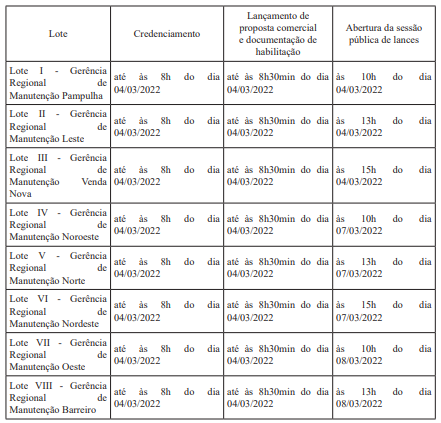 DATAS: Abertura da sessão pública de lances Lote I - Gerência Regional de Manutenção Pampulha até às 8h do dia 04/03/2022 até às 8h30min do dia 04/03/2022 às 10h do dia 04/03/2022. Lote II - Gerência Regional de Manutenção Leste até às 8h do dia 04/03/2022 até às 8h30min do dia 04/03/2022 às 13h do dia 04/03/2022.Lote III - Gerência Regional de Manutenção Venda Nova até às 8h do dia 04/03/2022 até às 8h30min do dia 04/03/2022 às 15h do dia 04/03/2022.Lote IV - Gerência Regional de Manutenção Noroeste até às 8h do dia 04/03/2022 até às 8h30min do dia 04/03/2022 às 10h do dia 07/03/2022. Lote V - Gerência Regional de Manutenção Norte até às 8h do dia 04/03/2022 até às 8h30min do dia 04/03/2022 às 13h do dia 07/03/2022. Lote VI - Gerência Regional de Manutenção Nordeste até às 8h do dia 04/03/2022 até às 8h30min do dia 04/03/2022 às 15h do dia 07/03/2022. Lote VII - Gerência Regional de Manutenção Oeste até às 8h do dia 04/03/2022 até às 8h30min do dia 04/03/2022 às 10h do dia 08/03/2022. Lote VIII - Gerência Regional de Manutenção Barreiro até às 8h do dia 04/03/2022 até às 8h30min do dia 04/03/2022 às 13h do dia 08/03/2022.VALORESVALORESValor Estimado da ObraValor Estimado da Obra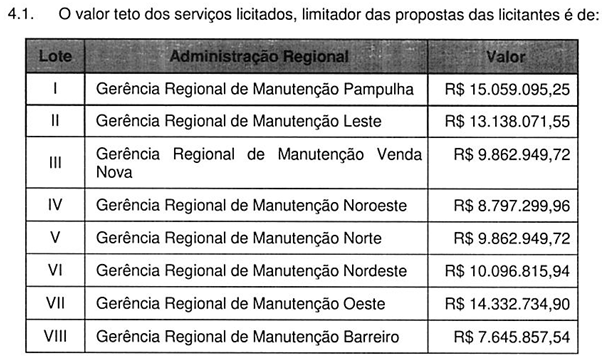 Capital Social Igual ou Superior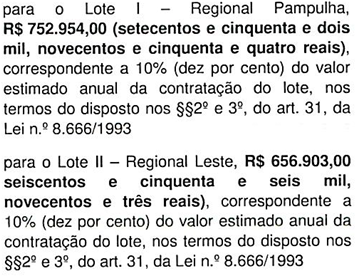 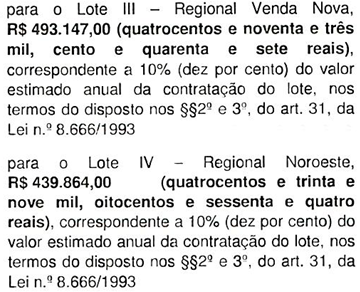 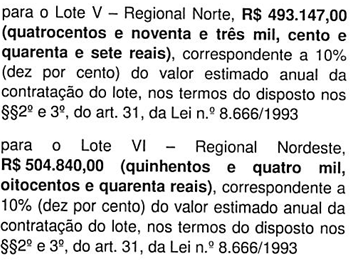 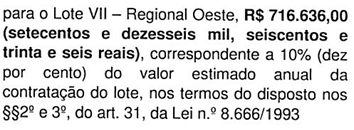 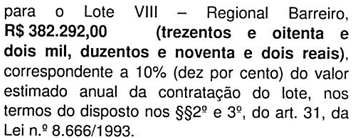 Capital Social Igual ou SuperiorCAPACIDADE TÉCNICA: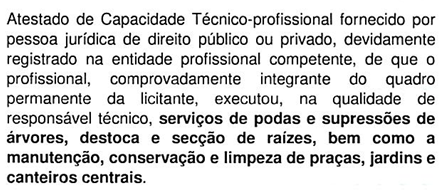 CAPACIDADE TÉCNICA:CAPACIDADE OPERACIONAL: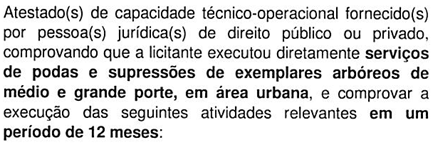 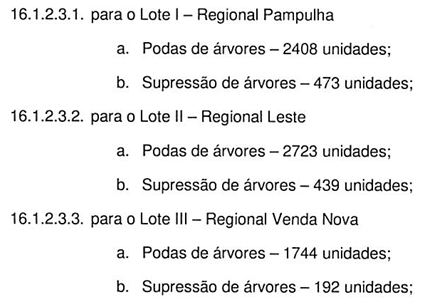 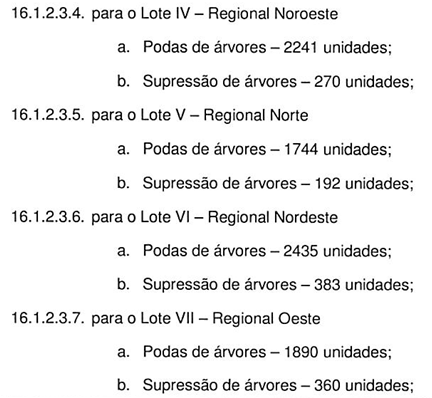 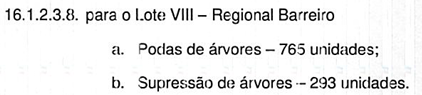 CAPACIDADE OPERACIONAL:ÍNDICES ECONÔMICOS: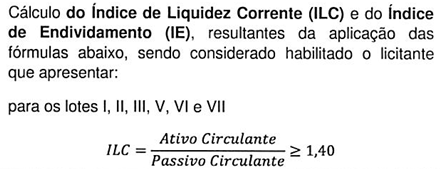 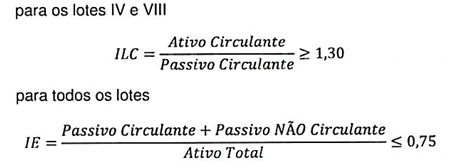 ÍNDICES ECONÔMICOS:OBSERVAÇÕES: O pregão eletrônico será realizado em sessão pública por meio da INTERNET. A disputa inicialmente se dará por 10 minutos, período em que os licitantes deverão fazer lances competitivos. Não havendo novos lances, o sistema encerrará a disputa, podendo o pregoeiro reiniciar a etapa de início de lances. Se houver lances nos últimos dois minutos, o sistema prorrogará automaticamente por mais dois minutos. Para participar do pregão eletrônico, os interessados deverão providenciar o cadastramento no Portal de Compras “Licitações CAIXA”. O edital poderá ser obtido pelos interessados através dos “sites” www.licitacoes.caixa.gov.br e www.pbh.gov.br. 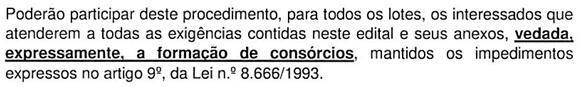 SITE: https://prefeitura.pbh.gov.br/sudecap/licitacao/pregao-eletronico-002-2022 OBSERVAÇÕES: O pregão eletrônico será realizado em sessão pública por meio da INTERNET. A disputa inicialmente se dará por 10 minutos, período em que os licitantes deverão fazer lances competitivos. Não havendo novos lances, o sistema encerrará a disputa, podendo o pregoeiro reiniciar a etapa de início de lances. Se houver lances nos últimos dois minutos, o sistema prorrogará automaticamente por mais dois minutos. Para participar do pregão eletrônico, os interessados deverão providenciar o cadastramento no Portal de Compras “Licitações CAIXA”. O edital poderá ser obtido pelos interessados através dos “sites” www.licitacoes.caixa.gov.br e www.pbh.gov.br. SITE: https://prefeitura.pbh.gov.br/sudecap/licitacao/pregao-eletronico-002-2022 